吴林街道社区卫生服务中心基本药物收费标准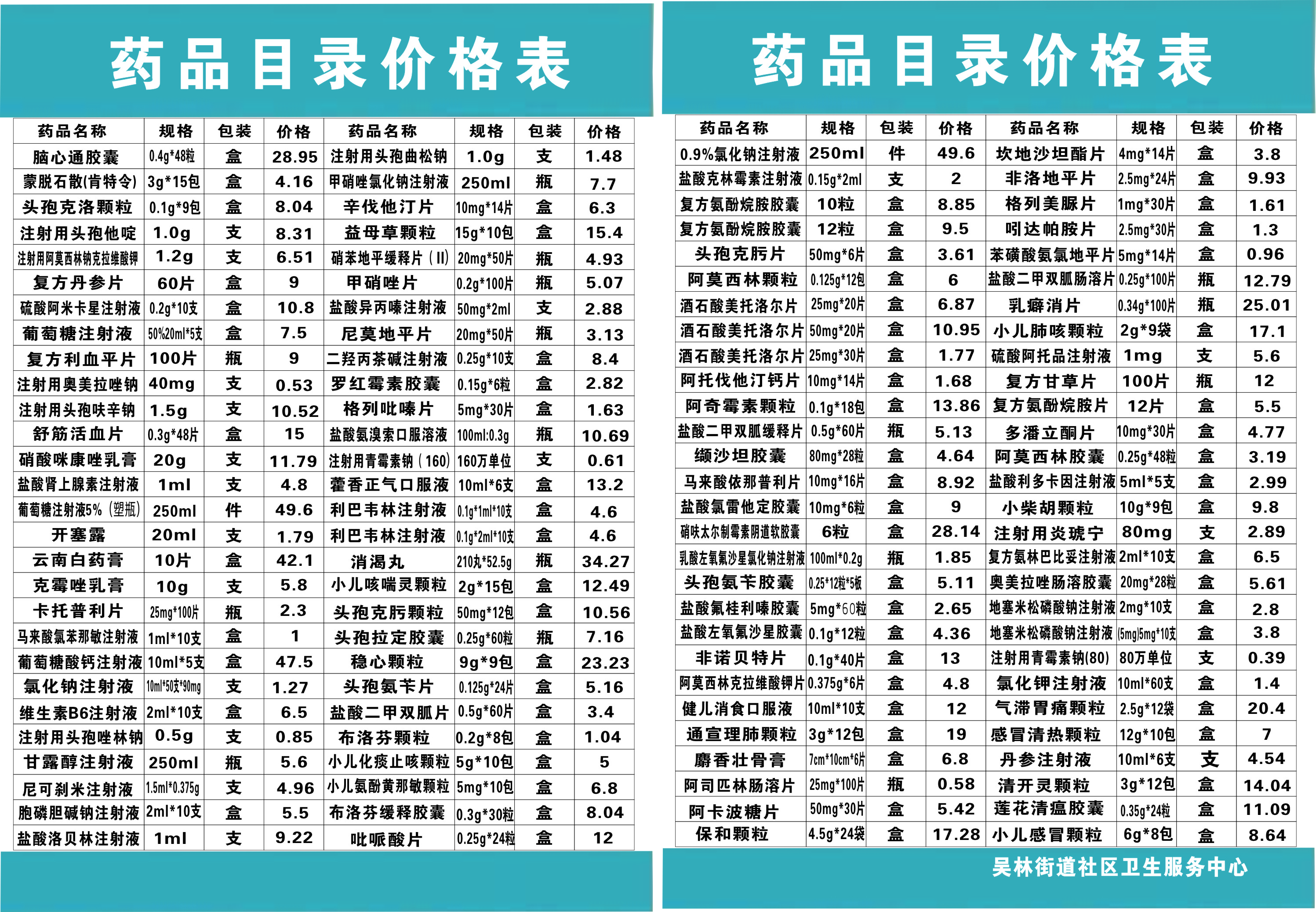 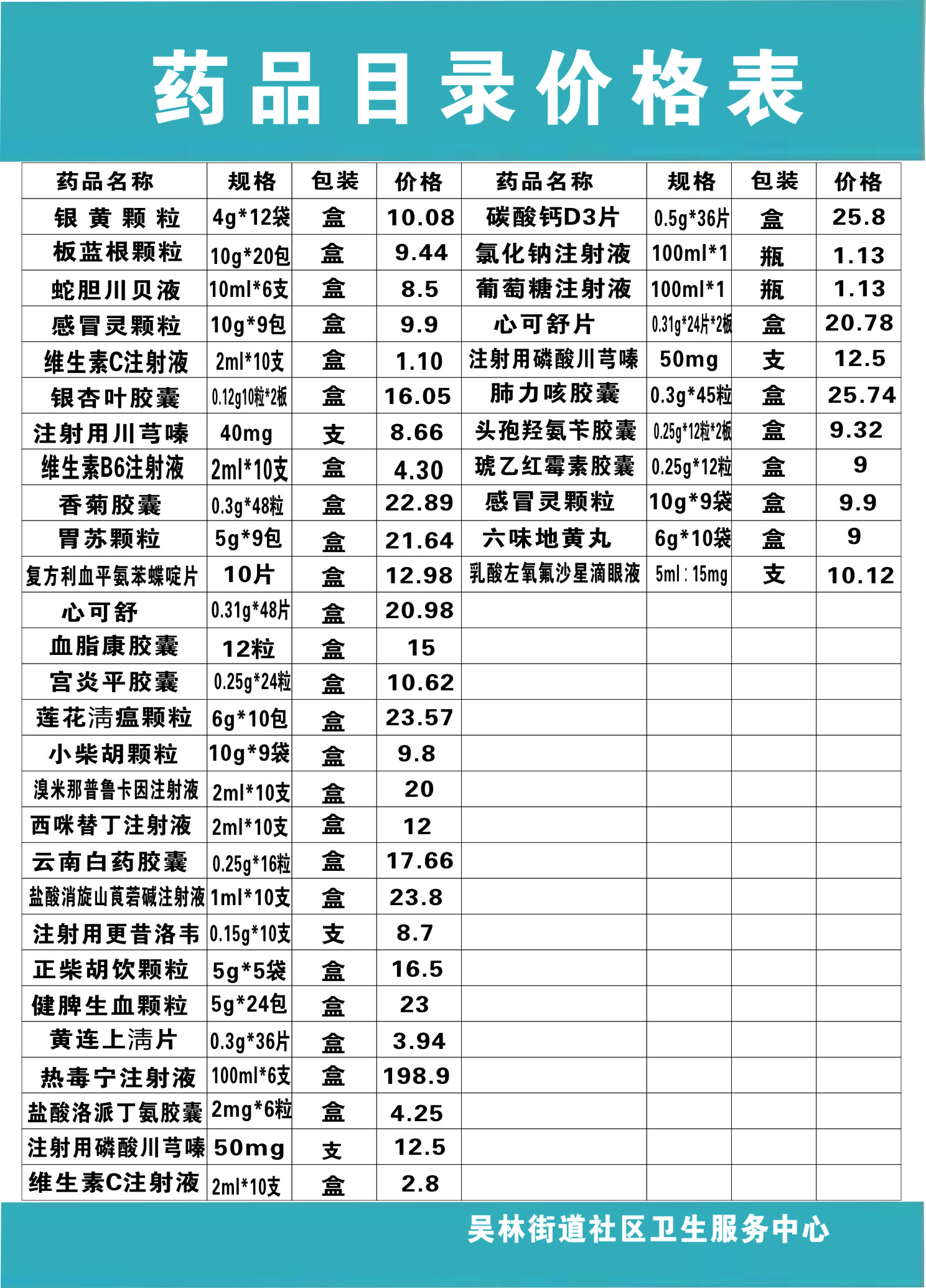 